I. MỤC TIÊU:1. Năng lực đặc thù: - Năng lực tự chủ và tự học: Thuộc các bài hát đã học- Năng lực giao tiếp và hợp tác: Biết trao đổi, thảo luận trong quá trình tìm hiểu các nội dung của tiết học.- Giải quyết vấn đề và sáng tạo: Biết chuẩn bị dụng cụ để thể hiện bài hát 2. Năng lực chung:- HS nhận biết được bài hát thông qua trò chơi quan sát tranh.- Học sinh biết trình diễn và sử dụng nhạc cụ đệm hát cho các bài hát.3. Phẩm chất: - Biết tự nhận xét bản thân và nhận xét bạn bè trong việc thực hiện các nhiệm vụ học tập một cách khách quan và tích cực.II. CHUẨN BỊ:     1.Giáo viên: - Đàn phím điện tử.- Loa nhạc, file mp3/ mp4, nhạc beat các bài hát 2. Học sinh:- SGK Âm nhạc 1- Vở bài tập âm nhạc 1.- Thanh phách, song loan hoặc nhạc cụ tự chế (nếu có).III. TIẾN TRÌNH DẠY HỌC:1.Ổn định tổ chức: 2. Kiểm tra bài cũ: Đan xen trong tiết học3. Bài mới: * Rút kinh nghiệm, bổ sung :…………………………………………………………...............................................................................................................................................................................................................................................................................................................................................................................................................I/ YÊU CẦU CẦN ĐẠT* Học sinh thực hiện được:- Biết tự lựa chọn và trình bày được nội dung mà mình yêu thích.*Học sinh vận dụng được:  - Biết trình bày các bài hát, các bài đọc nhạc kết hợp gõ đệm, vận động minh họa, ...- Biết nhận xét và đánh giá đồng đẳng về các phần trình diễn của bạn bè một cách khách quan và trung thực..* Học sinh có cơ hội hình thành và phát triển (Năng lực, phẩm chất..)  - Biết chia sẻ, giúp đỡ và hợp tác với các bạn khi làm việc nhóm để cùng hoàn thành nhiệm vụ chung.II/ ĐỒ DÙNG DẠY HỌC:1/ Giáo viên- Đàn phím điện tử, giáo án điện tử.- Chơi đàn và hát thuần thục bài hát- Thực hành các hoạt động trải nghiệm và khám phá- Máy tính, máy chiếu, trợ giảng.2/ Học sinh- Sách giáo khoa Âm nhạc 1, thanh phách.III/ CÁC HOẠT ĐỘNG DẠY HỌC CHỦ YẾU:IV.ĐIỀU CHỈNH SAU BÀI DẠY (nếu có).…………………………………………………………………………………….I/ YÊU CẦU CẦN ĐẠT:- Học sinh thực hiện được:- Nhớ tên 8 bài hát đã học ở năm học, 4 bài đọc nhạc.- Biết biểu diễn các bài hát, biết thể hiện bài tập tiết tấu.- Học sinh vận dụng được:-  Biểu diễn được các bài hát đã học ở các chủ đề theo các hình thức khác nhau.- Đọc đúng bài tập đọc nhạc số 3, 4 theo kí hiệu bàn tay và kết hợp vận động cơ thể.- Biết vỗ tay, gõ đệm theo mẫu tiết tấu.- Đọc đúng bài tập đọc nhạc số 3, 4.- Phối hợp cùng các bạn biểu diễn bài hát và chơi nhạc cụ gõ thể hiện bài tập tiết tấu. - Biết tự chủ và tự học hỏi, tinh thần học tập hợp tác, biết cách giải quyết vẫn đề.- Biết yêu quê hương đất nước, yêu quý bạn bè, bố mẹ, thầy cô-Yêu mến thiên nhiên, loài vật. Yêu mùa hèII/ ĐỒ DÙNG DẠY HỌC:1/ Giáo viên- Bài giảng điện tử đủ hết file âm thanh, hình ảnh…- Giáo án wort soạn rõ chi tiết- Nhạc cụ cơ bản (VD như trai-en-gô, tem pơ rinVD như thanh phách, song loan, trống con, trai-en-gô, tem pơ rin)2/ Học sinh- SGK, vở ghi, đồ dùng học tập- Nhạc cụ cơ bản (VD như trai-en-gô, tem pơ rinVD như thanh phách, song loan, trống con, trai-en-gô, tem pơ rin)III/ CÁC HOẠT ĐỘNG DẠY HỌCIV/ ĐIỀU CHÍNH SAU BÀI DẠY:….………………………………………………………………………………………………………………………………………………………………………                                                            Tập biểu diễnI- Mục tiêu1. Kiến thức: - HS hát đúng giai điệu, lời ca một số bài hát đã học.2. Kỹ năng: - HS thể hiện đúng tình cảm, sắc thái và trình bày, biểu diễn tốt các bài hát kết hợp vận động phụ họa hoặc múa đơn giản.3. Thái độ: - Tạo không khí vui tươi sôi nổi trong giờ học âm nhạc.II- Chuẩn bị1. Giáo viên- Đàn organ, đài- Một vài động tác phụ hoạ cho bài hát.- Nhạc cụ gõ, trò chơi âm nhạc.2. Học sinh- Tập bài hát lớp 3- Học thuộc lời ca các bài hát III - NỘI DUNG VÀ TIẾN TRÌNH DẠY HỌC:IV. Rút kinh nghiệm, bổ sung: 	                                            Tiết 34: Ôn 2 bài: Tập đọc nhạc số 5, số 6.	I. Yêu cầu cần đạt:- HS ôn tập đọc nhạc, hát lời ca tập đọc nhạc số 5, số 6 và kết hợp gõ đệm theo phách, theo nhịp và gõ đệm với 2 âm sắc.- HS đọc nhạc, gõ đệm chuẩn xác- Nâng cao trình độ cảm thụ âm  nhạc cho học sinh.II- Chuẩn bị.1. Giáo viên. - Đàn, MC- Nhạc cụ gõ2. Học sinh.- Tập bài hát lớp 4- Nhạc cụ gõ.III- Hoạt động dạy- học chủ yếu.IV. Điều chỉnh sau tiết dạy (nếu có)................................................................................................................................................................................................................................................................                            Tên bài học:Ôn tập và biểu diễnI/ YÊU CẦU CẦN ĐẠT	- HS hát các bài hát kết hợp gõ đệm và vận động theo nhạc. Vỗ tay giậm chân theo nhịp điệu cơ thể.- Trình bày  bài hát theo nhóm, cá nhân. 	- Biết trình diễn và sử dụng nhạc cụ đệm hát cho các bài hát.-Thể hiện âm nhạc, cảm thụ âm nhạc qua lời ca, giai điệu bài hát, ứng dụng và sáng tạo âm nhạc qua gõ và vận động theo nhạc.-Biết tự chủ và tự học, tinh thần học tập hợp tác.- Bồi dưỡng đức tính chăm chỉ trong rèn luyện kỹ năng hát; lòng nhân ái; Tinh thần lạc quan yêu cuộc sống; có trách nhiệm, biết chia sẻ…-Biết yêu quê hương đất nước qua những điều bình dị.II/ ĐỒ DÙNG DẠY HỌC1/Giáo viên:- Bài giảng điện tử đủ hết file âm thanh, hình ảnh…- Hát chuẩn bài hát đúng sắc thái.- Đàn oorgan, nhạc cụ cơ bản (VD như thanh phách, song loan, trống con)2/Học sinh : - SGK, vở ghi, đồ dùng học tập- Nhạc cụ cơ bản (VD như thanh phách, song loan, trống con)III/ CÁC HOẠT ĐỘNG DẠY HỌCIV/ Điều chỉnh sau dạy học...........................................................................................................................................................................................................................................................................................................................................................................................................................................................................TRƯỜNG TIỂU HỌC NGỌC LÂMGiáo viên: Đào Thị Thủy NgânLớp: 1 Tiết :TCTuần 34               KẾ HOẠCH BÀI DẠYMôn: Âm nhạc             Tập biểu diễn các bài hát đã họcThời gianNội dung Hoạt động của GVHoạt động của HSĐồ dùng5’10’20’A. Khởi động:, Trß ch¬i ©m nh¹c “Nghe giai ®iÖu ®o¸n tªn bµi h¸t”B. Khám pháÔn tập 8 bài hát:1.Vào rừng hoa2. Tổ Quốc ta.3. Lớp một thân yêu.4. Chào người bạn mới đến.5. Gà gáy.6. Xúc xắc xúc xẻ.7. Cây gia đình8. Ngôi sao lấp lánh.C. Thực hành- Vận dụng.* GV điều khiển và đánh giá.- Hưíng dÉn HS ch¬i trß ch¬i.+ §iÒu khiÓn trß ch¬i, như ®· chuÈn bÞ.(Häc sinh nghe gi¸o viªn ®µn giai ®iÖu cña bµi h¸t khi ®ã häc sinh nghe vµ ®o¸n ®ã lµ giai ®iÖu cña bµi h¸t nµo )- Gi¸o viªn ghi ®Çu bµi lªn b¶ng.- GV hướng dẫn ôn tập lại 8 bài hát bằng hình thức thi giữa các tổ. Các tổ thực hiện các bài tập sau để tính  điểm thi  đua:1. Kể tên 8 bài hát đã học: GV treo 8 bức tranh có nội dung 8 bài hát, chỉ định 4 HS của 4 tổ lên ghép tên bài hát sao cho đúng trong 2p. Ghép đủ và đúng tên bài hát vào 8 bức tranh sẽ được 10 điểm.2. Kể tên tác giả: GV chỉ định 4 HS khác của 4 tổ lên ghép tên tác giả 8 bài hát vào dưới tên 8 bài hát trong 3 phút. Ghép đủ và đúng tên tác giả của 8 bài được 10 điểm.3. Nghe tiết tấu đoán tên bài hát: GV gõ từng tiết tấu, HS nào biết đố là tiết tấu của câu hát nào, trong bài nào, vừa hát vừa gõ đúng sẽ được 10 điểm. Nếu thực hiện chưa  đầy  đử, số  điểm sẽ thấp hơn.1. Lần lượt từng tổ trình bày bài hát Vào rừng hoa, trình bày bài hát theo cách hát kết hợp gõ đệm theo TTLC.  Tổ trưởng bắt nhịp.2. Từng tổ trình bày bài hát Xúc xắc xúc xẻ, trình bày bài hát theo cách hát kết hợp vận động theo trò chơi.3. Từng tổ trình bày bài hát Tổ quốc ta, Lớp 1 thân yêu trình bày bài hát theo cách hát kết hợp gõ đệm theo phách.4. Từng tổ trìng bày bài hát Chào người bạn mới đến, Gà gáy trình bày bài hát theo cách hát kết hợp vận động phụ họa.5. Từng tổ trình bày bài hát Ngôi sao lấp lánh, trình bày bài hát theo cách hát kết hợp gõ đệm theo nhịp.(Hát đơn ca, các thành viên trong tổ gõ đệm theo phách).6. Từng tổ trình bày bài hát Cây gia đình(Chỉ định 5 HS trong tổ đóng làm các nhân vật: Mẹ,con, bố, ông bà theo từng câu trong lời bài hát. Câu cuối cả nhóm cùng hát.)- GV đánh giá và khen ngợi những HS hát đúng yêu cầu. GV nhắc nhở nhẹ nhàng và động viên những em hát chứ đạt yêu cầu cần phải cố gắng hơn trong năm học sau.- Tổng hợp kếtquả học tập của HS.  - H·y m¹nh d¹n biÓu diÔn cho bè mÑ, «ng bµ xem nhÐ!- Häc sinh ch¬i trß ch¬i.- Häc sinh nghe vµ ®o¸n giai ®iÖu cña bµi h¸t.- Häc sinh chó ý thùc hiÖn theo gi¸o viªn h­íng dÉn.- HS của các tổ thực hiện.- HS của các tổ thực hiện.- HS của các tổ thực hiện.- HS của các tổ thực hiện.- HS của các tổ hát kết hợp chơi trò chơi Xúc xắc xúc xẻ- HS của các tổ thực hiện.- 1 HS hát đơn ca, các thành viên trong tổ gõ  đệm theo phách- HS của các tổ thực hiện- Häc sinh ghi nhí.- Häc sinh vç tay - Häc sinh nghe. - Häc sinh ghi nhí.ĐànPhấnMáy chiếuTranhThẻTranhThẻĐànMáy chiếuĐànMáy chiếuMáy chiếuTRƯỜNG TIỂU HỌC NGỌC LÂMGiáo viên: Đào Thị Thủy NgânLớp: 1Tuần 34          KẾ HOẠCH BÀI DẠY Môn: Âm nhạc             Tập biểu diễn các bài hát đã học                                                 ĐÁNH GIÁ CUỐI NĂMTGNội dungPhương pháp, hình thức tổ chức hoạt động dạy học tương ứngPhương pháp, hình thức tổ chức hoạt động dạy học tương ứngThiết bị, Đồ dùng DHTGNội dungHoạt động của GVHoạt động của HSThiết bị, Đồ dùng DH3’A. Khởi động:MT: - Ổn định trật tựTạo tâm thế sẵn sàng bước vào bài học mới.- Trò chơi “Giai điệu vui”- GV Đàn cho HS một giai điệu bất kì và yêu cầu HS thể hiện lại theo mẫu âm “la” với nhiều hình thức khác nhau như: cá nhân/ tổ/ cả lớp.* Lưu ý: Giai điệu có độ khó tăng dần.- Yêu cầu HS nhận xét- GV nhận xét, đánh giá và tuyên dương.- HS lắng nghe và thực hành theo yêu cầu.- HS lưu ý.- HS nhận xét.- HS lắng nghe.Máy chiếu5’* Tiêu chí đánh giá:MT: Hs nắm đước tiêu chí đánh giá của giáo viên đối với mình- GV nêu tiêu chí đánh giá.- GV nêu khi đánh giá dựa vào tiêu chí của khung năng lực để HS biết.* Mức độ 1: Biết+ Biết/ nhớ/ nhận ra nói được tên tác giả và tên của bốn bài hát: Xúc xắc xúc xẻ, Cây gia đình, Gà gáy, Ngôi sao lấp lánh.+ Đọc đúng tên nhạc cụ thanh phách, trai- en- gô+ Đọc được tên các nốt nhạc trong bài đọc nhạc Hát cùng Đô- Rê- Mi- Pha- Son.* Mức độ 2: Hiểu+ Hiểu được nội dung, hát được 4 bài hát (nêu trên) và thể hiện được theo tính chất của từng bài.+ Cảm nhận được độ cao- thấp, dài- ngắn, to- nhỏ; Biết vận dụng trong hát, đọc nhạc, trò chơi âm nhạc.+ Đọc được giai điệu và thể hiện sắc thái bài đọc nhạc Hát cùng Đô- Rê- Mi- Pha- Son.Với các yêu cầu: Đọc to câu 1 và đọc nhỏ câu 2; Đọc và kết hợp gõ đệm.+ Thực hành gõ trống con/ thanh phách/ vận động theo nhịp điệu bài hát/ đọc nhạc.* Mức độ 3: Vận dụng – sáng tạo.+ Thể hiện được tính chất âm nhạc và sắc thái của từng bài hát, khi trình bày có sáng tạo, nét mặt biểu cảm, động tác cơ thể.+ Biết dùng nhạc cụ/ vận động / đạo cụ,... thực hiện hỗ trợ để phần trình diễn thêm sinh động, hiệu quả.+ Đọc và thể hiện được tính chất âm nhạc của bài đọc nhạc Hát cùng Đô- Rê- Mi- Pha- Son. Biết kết hợp gõ đệm với các hình thức theo phách/ nhịp/ vận động theo nhạc. + Biết diễn đạt để thể hiện các ý tưởng có khả năng giao tiếp tự tin khi tương tác với GV và các bạn.+ Biết phân công nhóm, hợp tác, giúp đỡ và chia sẻ với các bạn khi làm việc nhóm để cùng hoàn thành các nhiệm vụ chung.HS lắng nghe, lưu ý và ghi nhớ các tiêu chí đánh giá theo khung năng lựcMáy chiếu, đàn, thanh phách25’* Tiến hành kiểm tra – đánh giá:MT: Giúp HS tự lựa chọn nội dung để thể hiện bài hát theo khả năng của mình- Trình diễn bài hát.- Trình diễn đọc nhạc.- Trình diễn nhạc cụ- GV tiến hành kiểm tra và hướng dẫn HS có thể lựa chọn một trong các nội dung sau:- Trình bày một trong các bài hát: + Xúc xác xúc xẻ+ Gà gáy+ Cây gia đình+ Ngôi sao lấp lánh.=> Với các yêu cầu: kết hợp vỗ tay/ gõ đệm theo nhịp/ vận động minh họa theo nhịp điệu bài hát (khuyến khích các em sử dụng các đạo cụ như: trống con, thanh phách,nhạc cụ tự chế, ...)- GV gọi HS lên trình bày bằng nhiều hình thức: cá nhân/ nhóm. - Yêu cầu HS nhận xét – đánh giá các phần trình diễn.- GV nhận xét, đánh giá phần trình diễn.- GV yêu cầu HS trình bày bài đọc nhạc: Hát cùng Đô- Rê- Mi- Pha- Son với yêu cầu:+ Đọc to – nhỏ (đọc to câu 1 và đọc nhỏ câu 2)+ Đọc và kết hợp với gõ đệm (nhạc cụ tự chọn)+ Đọc và kết hợp vận động minh họa. - Gọi HS trình diễn- Yêu cầu HS nhận xét – đánh giá phần trình diễn của bạn.- GV nhận xét và đánh giá.- GV yêu cầu HS nhận biết, nêu tên và hình dáng nhạc cụ thanh phách và trai-en-gô.+ Yêu cầu HS sử dụng thanh phách hoặc trai-en-gô gõ đệm cho bài hát hoặc bài đọc nhạc đã lựa chọn.- GV gọi HS lên kiểm tra bằng nhiều hình thức: cá nhân/ nhóm.- Yêu cầu HS nhận xét và đánh giá đồng đẳng.- GV nhận xét và đánh giá phần trình diễn của học sinh.- HS theo dõi và lựa chọn nội dung yêu thích để trình bày.- HS trình diễn bài hát.- HS nhận xét – đánh giá đồng đẳng.- HS lắng nghe.- HS lắng nghe và trình bày nội dung kiểm tra đã lựa chọn.- HS trình bày.- HS nhận xét – đánh giá đồng đẳng.- HS lắng nghe.- HS trả lời.- HS trình bày.- HS nhận xét và đánh giá bạn.- HS lắng nghe.Máy chiếu, video2’* Tiếp nối:MT: Giúp HS củng cố lại kiến thức của mình- GV yêu cầu HS trả lời câu hỏi ở bài tập 8 trang 35 vở bài tập.? Trong các bài hát đã học em thích bài hát nào nhất?? Trình diễn một bài mà em thích nhất.- Dặn dò- HS trả lời.- HS thực hiện.TRƯỜNG TIỂU HỌC NGỌC LÂMGiáo viên: Đào Thị Thủy NgânLớp: 2Tuần: 34         KẾ HOẠCH BÀI DẠY Môn: Âm nhạc   Ôn tập cuối năm họcTGNội dungPhương pháp, hình thức dạy học tương ứngPhương pháp, hình thức dạy học tương ứngThiết bị, Đồ dùng DHTGNội dungHoạt động của GVHoạt động của HSThiết bị, Đồ dùng DH3’*Hoạt động mở đầu - Khởi độngMục tiêu: tạo hứng thú cho HS trong giờ học giupc các em chuẩn bị bài học mới -Ổn định tổ chức lớp học. -Vận động cơ thể bài  ClapClap.-Cho HS nghe nhạc và hướng dẫn HS vận động cơ thể.-GV nhận xét tuyên dương những HS tích cực.HS lắng nghe và thực hiện.HS lắng ngheMáy tínhMáy chiếuĐàn25’*Hoạt động thực hành, luyện tập1. Gõ hoặc vỗ tay theo hình tiết tấu 2. Đọc 2 bài đọc nhạc theo kí hiệu bàn tay và vận động cơ thể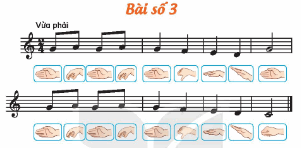 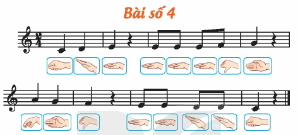 3. Kể tên và hát diễn cảm bài hát ở các chủ đề đã học+Dàn nhạc trong vười CĐ 1. Con chim chích chòe CĐ 2. Học sinh lớp 2 chăm ngoan CĐ 3.Chú chim nhỏ dễ thương CĐ 4. Hoa lá màu xuân CĐ 5. Mẹ ơi con biết CĐ 6. Trang trại vui vẻ CĐ 7. Ngày hè vui CĐ 8.- GV hướng dẫn cho HS tập gõ và vỗ tay bài tập mẫu 1 tiết tấu từ chậm đến nhanh dần.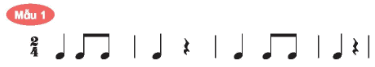 - Luyện tập gõ nối tiếp, gõ đối đáp theo nhóm nhóm 1 gõ song đến nhóm 2 và cuối cùng nhóm 3- GV hướng dẫn cho HS tập gõ và vỗ tay bài tập mẫu 2 tiết tấu từchậm đến nhanh dần.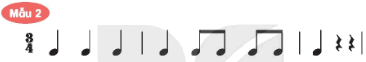 - Luyện tập gõ nối tiếp, gõ đối đáp theo nhóm nhóm 1 gõ song đến nhóm 2 và cuối cùng nhóm 3- GV trình chiếu và đàn bài đọc nhac số 3 cho HS đọc theo. HS đọc theo kết hợp thực hiện kí hiệu bàn tay. Luyện tập theo nhóm, cá nhân.- GV đàn bài đọc nhac số 4 cho HS đọc theo. HS đọc theo kết hợp vận động cơ thể. Luyện tập theo nhóm, cá nhân.- HS đọc và gõ đệm theo bài tập đọc nhạc số 3, 4 trong SGK, ở CĐ 3, CĐ 7.- GV tổ chức trò chơi để HS nhận biết và nhắc lại tên các bài hát và tên tác giả với trò chơi xem tranh đoán tên bài hát(chú ý HS k nhớ được bài hát đã học GV cho nghe giai điệu đoán..)- GV hướng dẫn HS hát diễn cảm, hoà giọng các bài hát với phần nhạc đệm của 8 bài trong năm học-Theo dõi, lắng nghe gv làm mẫu, làm cùng GV 1 lần và thực hiện.-Thực hiện.-Theo dõi, lắng nghe gv làm mẫu,-Thực hiện.-Ôn đọc bài đọc nhạc só 3-Ôn đọc bài đọc nhạc só 4-Đọc bài nhạc số 3, thanh phách, số 4 bắng song loan.-Nêu các bài hát đã học: -Hát lại 8 bài mỗi bài hát 1 lần.Máy tínhMáy chiếuThanh phách* Hoạt động vận dụng trải nghiệmMT: -Biết sử dụng nhạc cụ gõ để đệm hoặc nghĩ ra động tác vận động cơ thể cho bài hát.-Biết chia sẻ ý kến cá nhân, tích cực tham gia các hoạt động trong lớp..- GV tổ chức cho HS tập biểu diễn các bài hát với các hình thức đã học sao cho mỗi bài 1 hình thức khác nhau.- GV tổ chức cho HS biểu diễn các bài hát theo cách sáng tạo riêng của mình. GV gọi 3 bạn lấy ý kiến sáng tạo và chọn ra 1 ý tưởng sáng tạo hay nhất và cho cả lớp thực hiện.- HS tự đánh giá, đánh giá đồng đẳng. GV đánh giá và nhận xét chung.- Dặn HS về ôn các bài học trong năm, làm bài trong VBT.-Thực hiệác hình cthức tốp ca, tam ca, song ca, đơn ca, gõ đệm, dộng cơ-Cả lớp sáng tạo cahs biểu diễn các bài hát trong năm.-Thực hiện, lắng nghe.-Lắng nghe, ghi nhớ, thực hiện.Máy tínhMáy chiếuFile nhạcĐànNhạc cụ gõ đệmTRƯỜNG TIỂU HỌC NGỌC LÂMGiáo viên: Đào Thị Thủy NgânLớp: 3Tuần: 34         KẾ HOẠCH BÀI DẠY Môn: Âm nhạc  TGNội dungHoạt động của GVHoạt động của HSĐD2p1.Ổn định lớp- Nhắc nhở học sinh trật tự.- Nắm bắt sĩ số.- Khởi động giọng.- HS thực hiện- Quản ca bắt nhịp một bài bất kì.Đàn2. Ôn bài cũÔn trong tiết1p3. Bài mới* Giới thiệu bài- GV giới thiệu và ghi đầu bài lên bảng- HS ghi bài10pa, Hoạt động 1: Ôn bài hát “Đếm sao”Mục tiêu: HS hát đúng lời ca giai điệu bài hát- Giáo viên đàn 1 câu hát ở trong mỗi bài cho học sinh đoán xem đó là câu hát trong bài hát nào, và ứng với bức tranh nào?- Đệm đàn cho học sinh hát bài “Đếm sao” gv nhận xét sửa sai nếu có.- Cho học sinh ôn luyện bằng cách chia tổ, nhóm hát kết hợp vỗ tay theo 3 cách:  theo nhịp, phách và tiết tấu lời ca.- Cá nhân lên trình bày bài hát “Cùng múa hát dưới trăng” (có sử dụng điệu múa tự sáng tạo) giáo viên khen ngợi đánh giá.- Học sinh quan sát, nghe và trả lời câu hỏi.- Cả lớp hát.- Học sinh tiếp thu, sửa sai.- Các tổ, nhóm, cá nhân ôn luyện.- 1-2 HS lên bảng, bạn khác nhận xét.Tranh ảnhĐànThanhPháchĐàn10pb, Hoạt động 2:Ôn bài hát “Lớp chúng ta đoàn kết”Mục tiêu: HS hát đúng lời ca giai điệu bài hát* Giáo viên đệm đàn cho cả lớp hát bài “Lớp chúng ta đoàn kết”.+ Cho học sinh hát kết hợp gõ đệm theo nhịp, phách.+ Khuyến khích cá nhân lên bảng hát kết hợp biểu diễn điệu múa tự chuẩn bị giáo viên nhận xét đánh giá.- Cả lớp hát.- Học sinh chú ý thực hiện theo giáo viên hướng dẫn.- Học sinh  hưởng   ứngĐànThanh phách10pc, Hoạt động 3:Ôn bài hát “Ngày mùa vui”Mục tiêu: HS hát đúng lời ca giai điệu bài hát* Hướng dẫn học sinh hát theo kiểu nối tiếp. (Hát 3 lời)Chia lớp làm 3 nhóm:Nhóm1: Câu hát 1, 2Nhóm 2: Câu 3, 4Nhóm 3: Câu 5, 6- Học sinh làm theo hướng dẫn của giáo viên.- Cá nhân lên bảng biểu diễn.Đàn5pCủng cốMT: HS nhớ nội dung bài học, cảm nhận được ý nghĩa bài hát- Cho học nghe và hát cùng với đàn.- Gọi một nhóm 5 học sinh lên biểu diễn.- Củng cố nội dung ý nghĩa của bài- Học sinh thực hiện - 5 học sinh lên bảng biểu diễn.- Học sinh ghi nhớ.ĐànĐàn1pDặn dò- Học sinh học thuộc bài hát- Chuẩn bị bài sau.- Học sinh ghi nhớTRƯỜNG TIỂU HỌC NGỌC LÂMGiáo viên: Đào Thị Thủy NgânLớp: 4Tuần: 34         KẾ HOẠCH BÀI DẠY Môn: Âm nhạc  Thời gianNội dung các hoạt động dạy họcPhương pháp, hình thức Tổ chức các hoạt động dạy học tương ứngPhương pháp, hình thức Tổ chức các hoạt động dạy học tương ứngĐ DThời gianNội dung các hoạt động dạy họcHoạt động của giáo viênHoạt động của học sinhĐ D3p30p2pA.Hoạt động mở đầu: MT: tạo tâm thế hứng khởi cho HS trước khi vào giờ họcB. Hoạt động thực hành luyện tập Ôn tập TĐN số5 và tập đọc nhạc số 6.MT: HS đọc nhạc, gõ đệm chuẩn xác4 D.Vận dụngMT: HS có ý thức củng cố KT- Nắm bắt sĩ số.- Khởi động giọng.*Hđ1 : Nghe ÂHTT và nhận biết ÂHTT: - GV gõ 3-4 lần và hỏi : + Đó là ÂH câu nào trong bài TĐN nào ?+Y/c HS đọc nhạc + Gõ lại ÂHTT vừa nghe?   Đó là TT của câu 2 trong bài TĐN số 5 – *Luyện tập bài TĐN số 5, số 6.- GV đệm đàn, HS đọc nhạc và hát mỗi bài 1-2 lần.- Gv y/c từng Tổ đọc nhạc, hát lời và kết hợp gõ đệm :+ Tổ 1 : TĐN số 5 kết hợp gõ đệm theo TTLC+ Tổ 2: TĐN số 5 kết hợp gõ đệm theo phách.+ Tổ 3 : TĐN số 6 kết hợp gõ đệm thep nhịp.+ Tổ 4 : TĐN số 6 kết hợp gõ đệm bằng 2 âm sắc.      GV nhận xét, đánh giá.- Củng cố nội dung ý nghĩa của bài học.  - Nhận xét tiết học - Các em về nhà ôn tập nhiều lần cho nhớ bài học hôm nay nhé!- Thực hiện.- Quản ca cho lớp hát một bài đã học.- HS nghe và trả lời câu hỏi.- HS ôn tập TĐN.- Các Tổ, nhóm ôn luyện. + Cỏc Tổ trình bày nối tiếp+ HS tự nhận xét , đánh giá bạn.HS nghe.- Học sinh ghi nhớ.Đàn, MC Nhạc cụ gõĐàn, MCNhạc cụ gõTRƯỜNG TIỂU HỌC NGỌC LÂMGiáo viên: Đào Thị Thủy NgânLớp: 5Tuần: 34         KẾ HOẠCH BÀI DẠY           Môn: Âm nhạc  TGNội dung dạy họcPhương pháp, hình thức tổ chức HĐDH tương ứngPhương pháp, hình thức tổ chức HĐDH tương ứngĐồ dùng TGNội dung dạy họcHoạt động của GVHoạt động của HSĐồ dùng 3’A.Hoạt động mở đầuMục tiêu: -Tạo hứng thú cho HS trong giờ học đồng thời giúp các em chuẩn bị bài học mới.-Ổn định tổ chức lớp học*Vận động cơ thể theo nhạc bài Clapclap- Cho HS nghe nhạc và hướng dẫn HS vận động cơ thể- GV nhận xét tuyên dương những HS tích cực- HS lắng nghe, thực hiện- HS lắng ngheMáy tính, Đàn10’B.Hoạt động thực hành luyện tậpMục tiêu:-HS biết sử dụng nhạc cụ gõ thể hiện các hình tiết tấu đệm cho bài hát.Ôn tập bài hát: Dàn đồng ca mùa hạ - HS hát kết hợp gõ đệm: đoạn 1 gõ đệm theo phách, đoạn 2 gõ với hai âm sắc- HS hát bằng cách hát nối tiếp, đồng ca kết hợp gõ đệm- HS hát kết hợp vận động theo nhạc.- Trình bày bài hát theo nhóm, hát kết hợp gõ đệm và vận động theo nhạc. Ôn tập bài hát: Mùa hoa phượng nở- HS hát kết hợp gõ đệm theo nhịp.+ Từng tổ trình bày bài hát.+ Cá nhân trình bày bài hát.- HS trình bày bài hát bằng cách hát có lĩnh xướng, đối đáp, đồng ca kết hợp gõ đệm- HS hát kết hợp vận động theo nhạc+ 2 – 3 HS làm mẫu+ Cả lớp tập hát kết hợp vận động theo nhạc.- Trình bày bài hát theo nhóm, hát kết hợp gõ đệm và vận động theo nhạc.- 5, 6 HS trình bày- HS thực hiện- 4-5 HS trình bày- HS thực hiện- HS trình bàyMáy tính, Đàn2’C.Hoat động vận dụng trải nghiệmMục tiêu :- Biết sử dụng nhạc cụ gõ để đệm hoặc nghĩ ra động tác vận động cơ thể cho bài hát.- Biết chia sẻ ý kiến cá nhân, tích cực tham gia các hoạt động trong lớp, biết đánh giá và tự đánh giá kết quả học tập.- Cho các nhóm thảo luận, tự thực hiện và lựa chọn nhạc cụ sử dụng gõ đệm cho bài hát- GV cho HS đánh giá, lựa chọn cách gõ hoặc vận động  phù hợp .* Củng cố: Cho HS chia sẻ cảm xúc sau bài học (cảm xúc yêu thích hay không, sự hợp tác trong học tập…).- Nhận xét tiết học- Khen những HS có tinh thần học tập tốt-HS thực hiện-HS nhận xét sản phẩm của bạn.-HS chia sẻ.Đàn, Máy tính